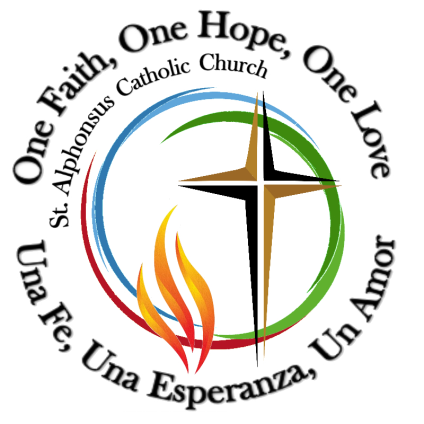 CALENDARIO DE BAUTIZOSSeptiembre – Febrero de 2021